附件1                           行业编号：2021年度广东省农业技术推广奖申报书项目名称：                                 第一完成单位：                             第一完成人：                               申报等级：                                 推荐单位：                                 申报日期：                                 广东省农业技术推广奖评审委员会办公室二〇二二年    一、项目基本情况    二、项目详细内容（一）项目实施背景（二）项目的主要内容   （三）项目实施取得的经济、社会、生态效益情况1.经济效益    2.社会效益3.生态效益    （四）单位（机构）应用情况（限10个）    三、主要完成人员汇总表（系统生成）主要完成人员情况表    四、主要完成单位汇总表（系统生成）主要完成单位情况表五、验收、评价及国家法律法规要求行业审批文件（一）结题验收证明（只附验收意见、专家名单、完成单位名单、完成人名单）（二）成果评价证明（只附成果评价意见、专家名单、完成单位名单、完成人名单）（三）推广应用中的物化成果及检测证明（专利、软件、标准、规范、审定品种、新品种权、肥料、农药、兽药、饲料、食品等批准文件，知识产权需已授权，申报阶段的知识产权不列入其中）六、申请、审核、推荐意见    七、附件1.承诺函（须第一完成人签字、第一完成单位盖章）。2.推广计划和技术方案（须第一完成单位盖章）。3.技术推广工作总结（须第一完成单位盖章）。4.推广应用证明（须应用单位盖章）。5.项目合同书或计划任务书或实施方案。6.结题验收报告或成果评价（鉴定）证明。7.推广应用中的物化成果的证明材料。8.其他证明材料。附件22021年度广东省农业技术推广奖推荐项目汇总表推荐单位（盖章）：                     联系人：                   联系电话：                 年   月   日备注：1.此表由推荐单位填写后一式一份上报。2.申报专业组指：种植业、畜牧业、渔业、农机、林业、水利、气象等行业。附件32021年度广东省农业技术推广奖承诺函本人严格遵守《广东省农业技术推广奖励试行办法实施细则》的有关规定，保证所提交的全部材料真实有效，不存在任何违反科研诚信和有关法律法规情形，不存在知识产权、完成单位和完成人争议，并按要求对申报项目进行了公示，公示期满无异议。如有虚假或违纪行为，愿承担相应责任并接受相应处理。如产生争议，保证配合做好调查处理工作。第一完成人（签名）：            第一完成单位（盖章）：附件42021年度广东省农业技术推广奖公示表附件52021年度广东省农业技术推广奖应用证明模板附件62021年度广东省农业技术推广奖形式审核要点申报书封面第一完成单位和推荐单位须盖章；主要完成单位须为独立法人单位；主要完成单位和完成人须为广东省内单位及其工作人员；主要完成人员情况表中，本人声明部分须本人亲笔签名；主要完成人员情况表中，完成单位、工作单位须分别盖章；主要完成单位情况表中，声明部分须完成单位盖章；申请、审核、推荐意见部分，第一完成单位须填写意见并盖公章，审核单位须填写意见并盖公章，推荐单位须填写意见并盖公章；已获得省级及以上推广类奖励的项目不得申报本奖励；实质内容相同的成果，同一地市或单位不得再次申报；申报项目主要完成人中基层人员所占比例不得低于50%；所有行政机关单位和工作人员（含参公管理单位及人员）不得作为项目主要完成单位和主要完成人；结题验收或成果评价（鉴定）工作须在2021年12月31日前完成；推广活动中涉及的物化成果须符合有关规定；主要完成单位名称、“法人证书”单位名称、单位公章三者须一致；广东省农业技术推广奖申报项目简表须加盖第一完成单位公章；申报材料齐全，包括申报书（系统导出）、承诺函（原件，须签字盖章）、推广计划和技术方案（原件，须盖章）、技术推广工作总结（原件，须盖章）、推广应用证明（原件，须盖章）、项目合同书或计划任务书或实施方案（复印件）、结题验收报告或成果评价（鉴定）证明（复印件）、其他证明材料（复印件）；推荐材料齐全，包括推荐函、推荐项目汇总表（1份，系统导出）、申报材料（1份，原件）、项目简表（1份，第一完成单位须在简表上盖章）；系统填报材料与书面材料须一致；其他须符合广东省农业技术推广奖励有关规定和要求的情况。附件7广东省农业技术推广奖系统操作小视频二维码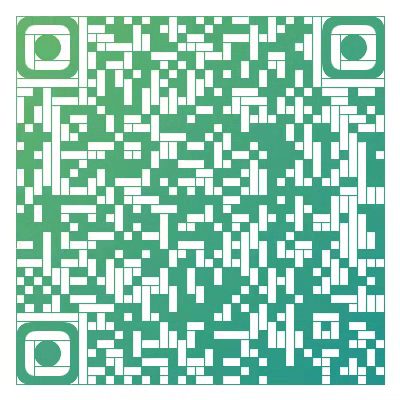 项目名称主要完成人主要完成单位申报等级项目分组项目分组成果评价方式□验收 □评价（鉴定）□审批 □授权 □其他□验收 □评价（鉴定）□审批 □授权 □其他□验收 □评价（鉴定）□审批 □授权 □其他□验收 □评价（鉴定）□审批 □授权 □其他成果有无涉密□有       □无□有       □无□有       □无□有       □无项目起止时间起始：   年   月   日起始：   年   月   日完成：    年    月    日完成：    年    月    日项目简介（限800字，包括推广的主要成果，采用的技术措施、组织措施、推广模式，取得的经济、社会、生态效益等）项目简介（限800字，包括推广的主要成果，采用的技术措施、组织措施、推广模式，取得的经济、社会、生态效益等）项目简介（限800字，包括推广的主要成果，采用的技术措施、组织措施、推广模式，取得的经济、社会、生态效益等）项目简介（限800字，包括推广的主要成果，采用的技术措施、组织措施、推广模式，取得的经济、社会、生态效益等）项目简介（限800字，包括推广的主要成果，采用的技术措施、组织措施、推广模式，取得的经济、社会、生态效益等）（项目实施前的技术状况、存在的问题以及实施本项目的理由）（包括本项目技术的概况、水平、推广难易程度、推广组织措施和方法手段、推广效果分析、推广后的社会影响）2019年2020年2021年三年小计推广期总计省内推广规模（万亩、万头、万只、万吨等）新增销售额（万元）新增利润（万元）节约成本（万元）概述（应体现本项目推广规模、新增销售额、新增利润及节约成本等情况）：（1）计算依据：所有经济效益均须填写详细的计算方法和过程，且需说明新增销售额和新增利润的数据来源，如会计报表、单位财务部门核准出具的财务证明、广东省技术合同认定登记证明，以及其他证明内容。如果项目申报单位认为新增销售额、新增利润两个指标不能有效反映本项目的经济效益贡献，可自行增加其他效益指标，但需说明其他经济指标的数据来源、计算方法和计算过程。包括新增税收、减少损失、降低成本、降低能耗等。（2）“新增销售额”：指完成单位技术转让收入及应用单位应用本项目技术所新增的产品或服务销售额，在填报时应用单位应扣减技术应用前的该项产品或服务的销售基数，填报数据中如包含纳入合并范围子公司相关数据的，需要抵消重复计算的部分；如果技术应用仅对相关产品或服务产生部分影响，需考虑技术应用的贡献率，并在填报说明中对技术贡献率的测算依据和完整的计算过程进行详细说明。填报数据应有真实来源和支撑证据，相关支撑材料在提交应用证明时应一并提供。（3）“新增利润”：如果应用单位能够做到对项目技术应用产品或服务的收入、成本、税金单独核算的，新增利润指新增销售额扣除相关产品或服务的成本、费用和税金后的余额；如果应用单位不能做到对项目技术应用产品或服务的收入、成本、税金单独核算的，新增利润可按新增销售额乘以企业综合销售利润率进行测算；如果技术应用仅对相关产品或服务产生部分影响，需考虑技术应用贡献率的影响。（4）“节约成本”：使用本成果或技术后相对使用前节省的成本费用。概述（应体现本项目推广规模、新增销售额、新增利润及节约成本等情况）：（1）计算依据：所有经济效益均须填写详细的计算方法和过程，且需说明新增销售额和新增利润的数据来源，如会计报表、单位财务部门核准出具的财务证明、广东省技术合同认定登记证明，以及其他证明内容。如果项目申报单位认为新增销售额、新增利润两个指标不能有效反映本项目的经济效益贡献，可自行增加其他效益指标，但需说明其他经济指标的数据来源、计算方法和计算过程。包括新增税收、减少损失、降低成本、降低能耗等。（2）“新增销售额”：指完成单位技术转让收入及应用单位应用本项目技术所新增的产品或服务销售额，在填报时应用单位应扣减技术应用前的该项产品或服务的销售基数，填报数据中如包含纳入合并范围子公司相关数据的，需要抵消重复计算的部分；如果技术应用仅对相关产品或服务产生部分影响，需考虑技术应用的贡献率，并在填报说明中对技术贡献率的测算依据和完整的计算过程进行详细说明。填报数据应有真实来源和支撑证据，相关支撑材料在提交应用证明时应一并提供。（3）“新增利润”：如果应用单位能够做到对项目技术应用产品或服务的收入、成本、税金单独核算的，新增利润指新增销售额扣除相关产品或服务的成本、费用和税金后的余额；如果应用单位不能做到对项目技术应用产品或服务的收入、成本、税金单独核算的，新增利润可按新增销售额乘以企业综合销售利润率进行测算；如果技术应用仅对相关产品或服务产生部分影响，需考虑技术应用贡献率的影响。（4）“节约成本”：使用本成果或技术后相对使用前节省的成本费用。概述（应体现本项目推广规模、新增销售额、新增利润及节约成本等情况）：（1）计算依据：所有经济效益均须填写详细的计算方法和过程，且需说明新增销售额和新增利润的数据来源，如会计报表、单位财务部门核准出具的财务证明、广东省技术合同认定登记证明，以及其他证明内容。如果项目申报单位认为新增销售额、新增利润两个指标不能有效反映本项目的经济效益贡献，可自行增加其他效益指标，但需说明其他经济指标的数据来源、计算方法和计算过程。包括新增税收、减少损失、降低成本、降低能耗等。（2）“新增销售额”：指完成单位技术转让收入及应用单位应用本项目技术所新增的产品或服务销售额，在填报时应用单位应扣减技术应用前的该项产品或服务的销售基数，填报数据中如包含纳入合并范围子公司相关数据的，需要抵消重复计算的部分；如果技术应用仅对相关产品或服务产生部分影响，需考虑技术应用的贡献率，并在填报说明中对技术贡献率的测算依据和完整的计算过程进行详细说明。填报数据应有真实来源和支撑证据，相关支撑材料在提交应用证明时应一并提供。（3）“新增利润”：如果应用单位能够做到对项目技术应用产品或服务的收入、成本、税金单独核算的，新增利润指新增销售额扣除相关产品或服务的成本、费用和税金后的余额；如果应用单位不能做到对项目技术应用产品或服务的收入、成本、税金单独核算的，新增利润可按新增销售额乘以企业综合销售利润率进行测算；如果技术应用仅对相关产品或服务产生部分影响，需考虑技术应用贡献率的影响。（4）“节约成本”：使用本成果或技术后相对使用前节省的成本费用。概述（应体现本项目推广规模、新增销售额、新增利润及节约成本等情况）：（1）计算依据：所有经济效益均须填写详细的计算方法和过程，且需说明新增销售额和新增利润的数据来源，如会计报表、单位财务部门核准出具的财务证明、广东省技术合同认定登记证明，以及其他证明内容。如果项目申报单位认为新增销售额、新增利润两个指标不能有效反映本项目的经济效益贡献，可自行增加其他效益指标，但需说明其他经济指标的数据来源、计算方法和计算过程。包括新增税收、减少损失、降低成本、降低能耗等。（2）“新增销售额”：指完成单位技术转让收入及应用单位应用本项目技术所新增的产品或服务销售额，在填报时应用单位应扣减技术应用前的该项产品或服务的销售基数，填报数据中如包含纳入合并范围子公司相关数据的，需要抵消重复计算的部分；如果技术应用仅对相关产品或服务产生部分影响，需考虑技术应用的贡献率，并在填报说明中对技术贡献率的测算依据和完整的计算过程进行详细说明。填报数据应有真实来源和支撑证据，相关支撑材料在提交应用证明时应一并提供。（3）“新增利润”：如果应用单位能够做到对项目技术应用产品或服务的收入、成本、税金单独核算的，新增利润指新增销售额扣除相关产品或服务的成本、费用和税金后的余额；如果应用单位不能做到对项目技术应用产品或服务的收入、成本、税金单独核算的，新增利润可按新增销售额乘以企业综合销售利润率进行测算；如果技术应用仅对相关产品或服务产生部分影响，需考虑技术应用贡献率的影响。（4）“节约成本”：使用本成果或技术后相对使用前节省的成本费用。概述（应体现本项目推广规模、新增销售额、新增利润及节约成本等情况）：（1）计算依据：所有经济效益均须填写详细的计算方法和过程，且需说明新增销售额和新增利润的数据来源，如会计报表、单位财务部门核准出具的财务证明、广东省技术合同认定登记证明，以及其他证明内容。如果项目申报单位认为新增销售额、新增利润两个指标不能有效反映本项目的经济效益贡献，可自行增加其他效益指标，但需说明其他经济指标的数据来源、计算方法和计算过程。包括新增税收、减少损失、降低成本、降低能耗等。（2）“新增销售额”：指完成单位技术转让收入及应用单位应用本项目技术所新增的产品或服务销售额，在填报时应用单位应扣减技术应用前的该项产品或服务的销售基数，填报数据中如包含纳入合并范围子公司相关数据的，需要抵消重复计算的部分；如果技术应用仅对相关产品或服务产生部分影响，需考虑技术应用的贡献率，并在填报说明中对技术贡献率的测算依据和完整的计算过程进行详细说明。填报数据应有真实来源和支撑证据，相关支撑材料在提交应用证明时应一并提供。（3）“新增利润”：如果应用单位能够做到对项目技术应用产品或服务的收入、成本、税金单独核算的，新增利润指新增销售额扣除相关产品或服务的成本、费用和税金后的余额；如果应用单位不能做到对项目技术应用产品或服务的收入、成本、税金单独核算的，新增利润可按新增销售额乘以企业综合销售利润率进行测算；如果技术应用仅对相关产品或服务产生部分影响，需考虑技术应用贡献率的影响。（4）“节约成本”：使用本成果或技术后相对使用前节省的成本费用。概述（应体现本项目推广规模、新增销售额、新增利润及节约成本等情况）：（1）计算依据：所有经济效益均须填写详细的计算方法和过程，且需说明新增销售额和新增利润的数据来源，如会计报表、单位财务部门核准出具的财务证明、广东省技术合同认定登记证明，以及其他证明内容。如果项目申报单位认为新增销售额、新增利润两个指标不能有效反映本项目的经济效益贡献，可自行增加其他效益指标，但需说明其他经济指标的数据来源、计算方法和计算过程。包括新增税收、减少损失、降低成本、降低能耗等。（2）“新增销售额”：指完成单位技术转让收入及应用单位应用本项目技术所新增的产品或服务销售额，在填报时应用单位应扣减技术应用前的该项产品或服务的销售基数，填报数据中如包含纳入合并范围子公司相关数据的，需要抵消重复计算的部分；如果技术应用仅对相关产品或服务产生部分影响，需考虑技术应用的贡献率，并在填报说明中对技术贡献率的测算依据和完整的计算过程进行详细说明。填报数据应有真实来源和支撑证据，相关支撑材料在提交应用证明时应一并提供。（3）“新增利润”：如果应用单位能够做到对项目技术应用产品或服务的收入、成本、税金单独核算的，新增利润指新增销售额扣除相关产品或服务的成本、费用和税金后的余额；如果应用单位不能做到对项目技术应用产品或服务的收入、成本、税金单独核算的，新增利润可按新增销售额乘以企业综合销售利润率进行测算；如果技术应用仅对相关产品或服务产生部分影响，需考虑技术应用贡献率的影响。（4）“节约成本”：使用本成果或技术后相对使用前节省的成本费用。2019年2020年2021年三年小计推广期总计带动农户增收（户）带动农户增收（万元）培训（观摩）场次培训（观摩）人数宣传资料发放数量（册、本）报纸、网络、公众号、媒体等宣传推广次数概述（应体现本项目开展推广、宣传、培训、观摩、联农带农等情况，以及说明本项目在推动农业技术进步、保障国家农业安全、改善人民物质文化生活、提升健康水平、培养人才等方面所起的作用）：概述（应体现本项目开展推广、宣传、培训、观摩、联农带农等情况，以及说明本项目在推动农业技术进步、保障国家农业安全、改善人民物质文化生活、提升健康水平、培养人才等方面所起的作用）：概述（应体现本项目开展推广、宣传、培训、观摩、联农带农等情况，以及说明本项目在推动农业技术进步、保障国家农业安全、改善人民物质文化生活、提升健康水平、培养人才等方面所起的作用）：概述（应体现本项目开展推广、宣传、培训、观摩、联农带农等情况，以及说明本项目在推动农业技术进步、保障国家农业安全、改善人民物质文化生活、提升健康水平、培养人才等方面所起的作用）：概述（应体现本项目开展推广、宣传、培训、观摩、联农带农等情况，以及说明本项目在推动农业技术进步、保障国家农业安全、改善人民物质文化生活、提升健康水平、培养人才等方面所起的作用）：概述（应体现本项目开展推广、宣传、培训、观摩、联农带农等情况，以及说明本项目在推动农业技术进步、保障国家农业安全、改善人民物质文化生活、提升健康水平、培养人才等方面所起的作用）：概述（应说明本项目在保护自然资源和生态环境、使农业自然资源得到合理的开发、利用和保护，促进农业和农村生态稳定发展等方面所起的作用）：序号应用单位（机构）名称应用起始时间应用单位联系人及电话排名姓名性别身份证号码职称工作单位单位所属层级姓名性别出生年月身份证号码民族民族手机电子邮箱电子邮箱职称职务职务专业排名排名工作单位通讯地址通讯地址单位性质单位所属层级单位所属层级完成单位通讯地址通讯地址单位性质单位所属层级单位所属层级参加项目起止时间在项目中的具体作用和贡献（限200字）在项目中的具体作用和贡献（限200字）在项目中的具体作用和贡献（限200字）在项目中的具体作用和贡献（限200字）在项目中的具体作用和贡献（限200字）在项目中的具体作用和贡献（限200字）在项目中的具体作用和贡献（限200字）曾获奖情况（限200字）曾获奖情况（限200字）曾获奖情况（限200字）曾获奖情况（限200字）曾获奖情况（限200字）曾获奖情况（限200字）曾获奖情况（限200字）本人声明：该项目是本人本年度被推荐的唯一项目，本人知晓且同意该项目所有主要完成人排名情况。本人承诺遵守有关规定和要求，保证所提交的材料真实有效，且不存在任何违反科研诚信和有关法律法规及侵犯他人知识产权的情形。如有虚假，愿承担相应责任并接受相应处理。如产生争议，保证配合做好调查处理工作。本人签名：年 月 日本人声明：该项目是本人本年度被推荐的唯一项目，本人知晓且同意该项目所有主要完成人排名情况。本人承诺遵守有关规定和要求，保证所提交的材料真实有效，且不存在任何违反科研诚信和有关法律法规及侵犯他人知识产权的情形。如有虚假，愿承担相应责任并接受相应处理。如产生争议，保证配合做好调查处理工作。本人签名：年 月 日本人声明：该项目是本人本年度被推荐的唯一项目，本人知晓且同意该项目所有主要完成人排名情况。本人承诺遵守有关规定和要求，保证所提交的材料真实有效，且不存在任何违反科研诚信和有关法律法规及侵犯他人知识产权的情形。如有虚假，愿承担相应责任并接受相应处理。如产生争议，保证配合做好调查处理工作。本人签名：年 月 日本人声明：该项目是本人本年度被推荐的唯一项目，本人知晓且同意该项目所有主要完成人排名情况。本人承诺遵守有关规定和要求，保证所提交的材料真实有效，且不存在任何违反科研诚信和有关法律法规及侵犯他人知识产权的情形。如有虚假，愿承担相应责任并接受相应处理。如产生争议，保证配合做好调查处理工作。本人签名：年 月 日完成单位声明：本单位确认该完成人情况表真实有效，对该项目按要求进行公示，公示期满无异议，且该项目不存在任何违反科研诚信和有关法律法规及侵犯他人知识产权的情形。如产生争议，保证配合做好调查处理工作。单位（盖章）：年 月 日工作单位声明：本单位已按要求对该项目进行公示，公示期满无异议。单位（盖章）：年 月 日完成单位声明：本单位确认该完成人情况表真实有效，对该项目按要求进行公示，公示期满无异议，且该项目不存在任何违反科研诚信和有关法律法规及侵犯他人知识产权的情形。如产生争议，保证配合做好调查处理工作。单位（盖章）：年 月 日工作单位声明：本单位已按要求对该项目进行公示，公示期满无异议。单位（盖章）：年 月 日完成单位声明：本单位确认该完成人情况表真实有效，对该项目按要求进行公示，公示期满无异议，且该项目不存在任何违反科研诚信和有关法律法规及侵犯他人知识产权的情形。如产生争议，保证配合做好调查处理工作。单位（盖章）：年 月 日工作单位声明：本单位已按要求对该项目进行公示，公示期满无异议。单位（盖章）：年 月 日排名单位全称单位性质单位所属层级单位名称排名单位性质联系人单位所属层级联系电话（含手机）电子邮箱通讯地址及邮编对本项目的主要贡献（限500字）（限500字）（限500字）声明我单位承诺遵守有关规定和要求，保证所提交的材料真实有效，且不存在任何违反科研诚信和有关法律法规及侵犯他人知识产权的情形。如有虚假，愿承担相应责任并接受相应处理。如产生争议，保证配合做好调查处理工作。                         完成单位（公章）：                          年  月  日我单位承诺遵守有关规定和要求，保证所提交的材料真实有效，且不存在任何违反科研诚信和有关法律法规及侵犯他人知识产权的情形。如有虚假，愿承担相应责任并接受相应处理。如产生争议，保证配合做好调查处理工作。                         完成单位（公章）：                          年  月  日我单位承诺遵守有关规定和要求，保证所提交的材料真实有效，且不存在任何违反科研诚信和有关法律法规及侵犯他人知识产权的情形。如有虚假，愿承担相应责任并接受相应处理。如产生争议，保证配合做好调查处理工作。                         完成单位（公章）：                          年  月  日序号项目（课题）名称项目（课题）编号结题（验收）时间结题（验收）部门123序号成果名称成果评价证书编号评价时间评价部门123序号成果类别成果名称发证部门证书时间（授权时间）培育单位（权利人）培育人（发明人）12第一主要完成单位意见公章：年    月    日审核单位意见（林业、水利、气象等地级市行业管理部门）公章：年    月    日推荐单位意见公章：年    月    日序号项目名称第一完成单位第一完成人申报专业组申报等级公示情况12345678项目名称主要完成单位1.主要完成单位2.主要完成单位3.主要完成单位4.主要完成单位5.主要完成单位……主要完成人1.张某（完成单位：，工作单位：）主要完成人2.李某（完成单位：，工作单位：）主要完成人3.主要完成人4.主要完成人5.主要完成人……项目简介项目简介项目名称应用单位应用单位法人注册地址联系人电话经济效益经济效益经济效益经济效益经济效益年份推广规模
（注明计量单位）新增销售额（万元）新增利润
（万元）节约成本
（万元）201920202021合计应用情况、效益（经济、社会、生态）说明及计算依据：应用情况、效益（经济、社会、生态）说明及计算依据：应用情况、效益（经济、社会、生态）说明及计算依据：应用情况、效益（经济、社会、生态）说明及计算依据：应用情况、效益（经济、社会、生态）说明及计算依据：声明：本单位承诺所提供的应用证明材料真实有效，且不存在违法相关法律法规的情形。如有材料虚假或违纪行为，愿意承担相应责任并接受相应处理。如产生争议，保证积极配合调查处理工作。
                                      应用单位盖章：年  月  日声明：本单位承诺所提供的应用证明材料真实有效，且不存在违法相关法律法规的情形。如有材料虚假或违纪行为，愿意承担相应责任并接受相应处理。如产生争议，保证积极配合调查处理工作。
                                      应用单位盖章：年  月  日声明：本单位承诺所提供的应用证明材料真实有效，且不存在违法相关法律法规的情形。如有材料虚假或违纪行为，愿意承担相应责任并接受相应处理。如产生争议，保证积极配合调查处理工作。
                                      应用单位盖章：年  月  日声明：本单位承诺所提供的应用证明材料真实有效，且不存在违法相关法律法规的情形。如有材料虚假或违纪行为，愿意承担相应责任并接受相应处理。如产生争议，保证积极配合调查处理工作。
                                      应用单位盖章：年  月  日声明：本单位承诺所提供的应用证明材料真实有效，且不存在违法相关法律法规的情形。如有材料虚假或违纪行为，愿意承担相应责任并接受相应处理。如产生争议，保证积极配合调查处理工作。
                                      应用单位盖章：年  月  日